LIETUVOS RESPUBLIKOS SVEIKATOS APSAUGOS MINISTROĮ S A K Y M A SDĖL PASLAUGŲ PATEIKIMO Į RINKĄ RIBOJIMO PRIEMONIŲ TAIKYMO TVARKOS APRAŠO, SPRENDIMO DĖL RINKOS RIBOJIMO PRIEMONIŲ TAIKYMO IR SPRENDIMO LEISTI TEIKTI PASLAUGĄ, KURIĄ LAIKINAI BUVO UŽDRAUSTA TEIKTI, FORMŲ PATVIRTINIMO2013 m. sausio 28 d. Nr. V-88VilniusSiekdamas užtikrinti, kad Lietuvos Respublikos Vyriausybės 2002 m. balandžio 2 d. nutarimo Nr. 439 „Dėl Produktų pateikimo į rinką ribojimo priemonių taikymo taisyklių patvirtinimo“ (Žin., 2002, Nr. ; 2004, Nr. 177-6547) nuostatos būtų įgyvendinamos vienodai:1. T v i r t i n u pridedamus:1.1. Paslaugų pateikimo į rinką ribojimo priemonių taikymo tvarkos aprašą;1.2. Sprendimo dėl rinkos ribojimo priemonių taikymo formą; 1.3. Sprendimo leisti teikti paslaugą, kurią laikinai buvo uždrausta teikti, formą. 2. P r i p a ž į s t u netekusiu galios Valstybinės visuomenės sveikatos priežiūros tarnybos prie Sveikatos apsaugos ministerijos direktoriaus 2007 m. sausio 8 d. įsakymą Nr. V-1 „Dėl Produktų tiekimo į rinką ribojimo priemonių taikymo tvarkos aprašo patvirtinimo“ (Žin., 2007, Nr. ).3. P a v e d u viceministrui pagal administravimo sritį kontroliuoti šio įsakymo vykdymą.SVEIKATOS APSAUGOS MINISTRAS	VYTENIS POVILAS ANDRIUKAITIS_________________PATVIRTINTALietuvos Respublikos sveikatos apsaugos ministro 2013 m. sausio 28 d. įsakymu Nr. V-88PASLAUGŲ PATEIKIMO Į RINKĄ RIBOJIMO PRIEMONIŲ TAIKYMO TVARKOS APRAŠAS1. Paslaugų pateikimo į rinką ribojimo priemonių taikymo tvarkos aprašas (toliau – Aprašas) nustato kai kuriuos visuomenės sveikatos centrų apskrityse (toliau – Centrai) taikomų pavojingų (nesaugių) paslaugų pateikimo į rinką ribojimo priemonių (toliau – rinkos ribojimo priemonės) taikymo reikalavimus. 2. Centrai rinkos ribojimo priemones taiko vadovaudamiesi Lietuvos Respublikos produktų saugos įstatymo (Žin., 1999, Nr. ; 2001, Nr. ), Produktų pateikimo į rinką ribojimo priemonių taikymo taisyklių, patvirtintų Lietuvos Respublikos Vyriausybės 2002 m. balandžio 2 d. nutarimu Nr. 439 (Žin., 2002, Nr. ; 2004, Nr. 177-6547), ir šio Aprašo nuostatomis.3. Bendrieji tiesioginės valstybinės visuomenės sveikatos saugos kontrolės (toliau – kontrolė) vykdymo, kontrolės dokumentų įforminimo reikalavimai nustatyti Tiesioginės valstybinės visuomenės sveikatos saugos kontrolės reglamente, patvirtintame Lietuvos Respublikos sveikatos apsaugos ministro 2010 m. spalio 28 d. įsakymu Nr. V-946 (Žin., 2010, Nr. ).4. Centro pareigūnas atlikdamas kontrolę nustatęs, kad yra pagrindo ūkio subjektui taikyti rinkos ribojimo priemones, apie tai pažymi patikrinimo akto skiltyje „Patikrinimo išvada“ ir visą rinkos ribojimo priemonių taikymui motyvuoti būtiną medžiagą (kontrolės dokumentus, atliktų tyrimų, ekspertizės protokolus ir kt.) nedelsdamas, bet ne vėliau kaip kitą darbo dieną po patikrinimo akto surašymo dienos, perduoda Centro direktoriui. 5. Centro direktorius, remdamasis patikrinimo aktu įformintais kontrolės rezultatais ir kita rinkos ribojimo priemonių taikymui motyvuoti būtina medžiaga, sprendimą dėl rinkos ribojimo priemonių taikymo priima ne vėliau kaip per dvi darbo dienas nuo patikrinimo akto surašymo dienos. 6. Ūkio subjektas, padaręs paslaugą saugią, raštu praneša apie tai Centrui, nurodydamas, kokių priemonių buvo imtasi paslaugos saugai užtikrinti, ir pateikia tai įrodančius dokumentus (jei yra). 7. Sprendimas leisti teikti paslaugą, kurią ankstesniu Centro direktoriaus sprendimu buvo nuspręsta laikinai uždrausti teikti, priimamas remiantis grįžtamosios ūkio subjekto kontrolės, kurios metu įvertinta paslaugos sauga, rezultatais ir įvertinus ūkio subjekto pateiktą bei kitą paslaugos saugą patvirtinančią informaciją. 8. Centras apie priimtą sprendimą (taikyti rinkos ribojimo priemonę, netaikyti rinkos ribojimo priemonės, leisti teikti paslaugą, kurią laikinai buvo uždrausta teikti) skubiai informuoja (raštu, el. paštu, faksu) ūkio subjektą pateikdamas jam atitinkamą sprendimą.9. Centro direktoriaus sprendimas taikyti rinkos ribojimo priemonę ar leisti teikti paslaugą, kurią laikinai buvo uždrausta teikti, įforminamas surašant atitinkamus sveikatos apsaugos ministro patvirtintos formos sprendimus. 10. Sprendimų dėl rinkos ribojimo priemonių taikymo laikymosi kontrolę vykdo apskrities, kurios teritorijoje vykdoma ūkinė komercinė veikla, Centras. 11. Nustačius, kad ūkio subjektas suteikė (teikia) pavojingą (nesaugią) paslaugą po įpareigojimo nutraukti jos teikimą, Centras, vadovaudamasis Lietuvos Respublikos produktų saugos įstatymu, surašo Valstybinės vartotojų teisių apsaugos tarnybos direktoriaus patvirtintos formos Produktų saugos įstatymo pažeidimo protokolą, kurį kartu su reikalingais įrodymais ne vėliau kaip per 3 darbo dienas perduoda Valstybinei vartotojų teisių apsaugos tarnybai._________________Forma patvirtinta Lietuvos Respublikos sveikatosapsaugos ministro 2013 m. sausio 28 d.įsakymu Nr. V-88(Sprendimo forma)(herbas)_	(įstaigos pavadinimas)SPRENDIMASDĖL RINKOS RIBOJIMO PRIEMONIŲ TAIKYMO20__ m.  ____________ d. Nr.__________________________(surašymo vieta)Aš, 	(įstaigos pavadinimas, sprendimą priėmusio asmens pareigų pavadinimas, vardas ir pavardė)_	,įvertinęs (-usi) 	(juridinio asmens pavadinimas, kodas ir adresas; fizinio asmens vardas, pavardė,_	 verslo liudijimo numeris, išdavimo vieta ir galiojimo laikas, veiklos vykdymo (paslaugos teikimo) vietos adresas)teikiamos 	 paslaugos(paslaugos pavadinimas)visuomenės sveikatos saugos kontrolės rezultatus: 	(nurodyti patikrinimo akto, laboratorinių tyrimų ir / ar ekspertizės protokolų Nr., datą)_	(pažeidimo padarymo data, laikas, vieta, pažeidimo padarymo esmė: nustatytos aplinkybės, įrodymai, pagrindžiantys, kad paslauga yra ar gali būti_	nesaugi, pavojinga; paslaugos nesaugumo požymiai; motyvuotas jų įvertinimas; konkretūs ūkio subjekto (asmens) veiksmai ar neveikimas, kuriais buvo_	padarytas pažeidimas; pažeidimo pobūdis; šaltinis, informacija, (teisės aktas, standartas, rekomendacija, gairės ir pan.), kurios pagrindu galima teigti, _	kad paslauga nesaugi, pavojinga)_	_	_	,n u s t a č i a u, kad ši paslauga teikiama pažeidžiant Lietuvos Respublikos produktų saugos įstatymo 10 straipsnio ____________ punkto (-ų) reikalavimus:_	(nurodyti Lietuvos Respublikos produktų saugos įstatymo 10 straipsnio punktą, kuris pažeistas: 1 p. –  vartotojui teikiama nesaugi paslauga;_	2 p. – vartotojui nesuteikiama informacija apie siūlomą paslaugą tokiu būdu, kad vartotojas galėtų įvertinti su paslauga susijusią riziką per visą_	nurodytą, įprastą ar numatomą vartojimo laiką; 5 p. – sužinojęs, kad suteikta pavojinga paslauga, paslaugos teikėjas nenutraukė paslaugos_	teikimo, neinformavo vartotojo, Vartotojų teisių apsaugos tarnybos bei atitinkamos srities kontrolės institucijos;_	.nesiėmė vartotojo saugą užtikrinančių veiksmų (jei būtina))Vadovaudamasis Lietuvos Respublikos produktų saugos įstatymo 14, 16, 17 straipsniaisn u s p r e n d ž i u:_	(nurodyti taikomą rinkos ribojimo priemonę: 1) nustatyti išankstines paslaugos teikimo sąlygas, kuriomis siekiama užtikrinti jos saugą; 2) nurodyti, kad_	apie paslaugos, kuri gali kelti riziką konkretiems asmenims, keliamą riziką šie asmenys būtų laiku ir tinkamai, įskaitant ir specialių įspėjimų paskelbimą,_	įspėti; 3) laikinai, kol bus atlikti įvairūs saugos įvertinimai, patikrinimai ir kontrolė, uždrausti teikti ir demonstruoti paslaugą, kuri pagrįstai įtariama,_	kad gali būti pavojinga; 4) uždrausti teikti pavojingą paslaugą ir toliau imtis priemonių, kurios užtikrintų tokio draudimo laikymąsi; 5) nurodyti nedelsiant_	pašalinti iš rinkos jau rinkoje esančią paslaugą arba organizuoti tokį pašalinimą ir įspėti vartotojus apie su tokia paslauga susijusią riziką.)Sprendimą privaloma vykdyti nuo jo gavimo momento, jei sprendime nenurodyta vėlesnė data.Šis sprendimas per 20 dienų nuo jo priėmimo dienos gali būti apskųstas apygardos administraciniam teismui Lietuvos Respublikos administracinių bylų teisenos įstatymo nustatyta tvarka. Kreipimasis į teismą nesustabdo sprendimo vykdymo, jeigu teismas nenustato kitaip.Su sprendimu dėl rinkos ribojimo priemonių taikymo susipažinau ir vieną jo egzempliorių gavau:______________________(parašas)______________________(asmens, dėl kurio surašytas sprendimas, vardas ir pavardė)______________________(pareigų pavadinimas)______________________(data)Nuorašas išsiųstas paštu 20__ m. ____________ d., pašto kvito Nr. 	_________________Forma patvirtinta Lietuvos Respublikos sveikatosapsaugos ministro 2013 m. sausio 28 d.įsakymu Nr. V-88(Sprendimo forma)(herbas)_	(įstaigos pavadinimas)SPRENDIMASLEISTI TEIKTI PASLAUGĄ, KURIĄ LAIKINAI BUVO UŽDRAUSTA TEIKTI20__ m.  ________________ d. Nr.__________________________(surašymo vieta)Aš, 	(įstaigos pavadinimas, sprendimą priėmusio asmens pareigų pavadinimas, vardas ir pavardė)_	,įvertinęs (-usi) 	(juridinio asmens pavadinimas, kodas ir adresas; fizinio asmens vardas, pavardė,_	verslo liudijimo numeris, išdavimo vieta ir galiojimo laikas, veiklos vykdymo (paslaugos teikimo) vietos adresas)teikiamos 	 paslaugos(paslaugos pavadinimas)visuomenės sveikatos saugos kontrolės rezultatus: 	(nurodyti patikrinimo akto, laboratorinių tyrimų ir / ar ekspertizės protokolų Nr., datą)_	_	(nustatytos aplinkybės, įrodymai, pagrindžiantys, kad paslauga yra saugi, motyvuotas jų įvertinimas)_	_	_	n u s t a č i a u, kad ši paslauga atitinka Lietuvos Respublikos produktų saugos įstatymo 10 straipsnio ____________ punkto (-ų) reikalavimus (pacituoti atitinkamą nuostatą):_	_	_	_	N u s p r e n d ž i u  leisti teikti 	(juridinio asmens pavadinimas, kodas ir adresas; fizinio asmens vardas, pavardė,_	verslo liudijimo numeris, išdavimo vieta ir galiojimo laikas, veiklos vykdymo (paslaugos teikimo) vietos adresas, paslaugos pavadinimas)_	 paslaugą,kurią 20 ___ m. ___________ mėn. _____ d. _______________________visuomenės sveikatos centro Sprendimu dėl rinkos ribojimo priemonių taikymo Nr. _______ buvo laikinai uždrausta teikti: 	(nurodyti  taikytą rinkos ribojimo priemonę)_	_	_	Su sprendimu susipažinau ir vieną jo egzempliorių gavau:______________________(parašas)______________________(asmens, dėl kurio surašytas sprendimas, vardas ir pavardė)______________________(pareigų pavadinimas)______________________(data)_________________(sprendimą priėmusio pareigūno pareigų pavadinimas)(parašas)(vardas ir pavardė)(sprendimą priėmusio pareigūno pareigų pavadinimas)(parašas)(vardas ir pavardė)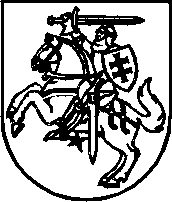 